§4902.  Milk handling fee1.  Fee.  Upon notification by the Maine Milk Commission in accordance with Title 7, section 2954, subsection 16, the assessor shall levy and impose a fee at the rate established in subsection 2‑A on the handling in this State of packaged milk for sale in this State.  With respect to the handling in this State of a particular container of packaged milk for sale in this State, the fee must be paid by the handler, but in no event may a container of packaged milk for sale in this State be subject to more than one handling fee.  There is no fee on the handling in this State of packaged milk for sale in containers of less than one quart or more than 20 quarts in volume, or packaged milk that is sold to an institution that is owned and operated by the State or the Federal Government.[PL 2011, c. 125, §2 (AMD).]2.  Rate. [PL 2007, c. 240, Pt. PPP, §2 (RP); PL 2007, c. 269, §2 (RP).]2-A.  Rate.  The rate of the fee levied under this chapter is established for each fee period on the basis of the basic price of milk in effect on the Sunday following the first Sunday of the fee period in accordance with this subsection:A.  If the basic price is $21.00 per hundredweight and above, the rate of the milk handling fee is 4¢ per gallon;  [PL 2009, c. 468, §1 (AMD).]B.    [PL 2009, c. 468, §1 (RP).]C.    [PL 2009, c. 468, §1 (RP).]D.    [PL 2009, c. 468, §1 (RP).]E.  If the basic price is $20.00 to $20.99 per hundredweight, the rate of the milk handling fee is 8¢ per gallon;  [PL 2007, c. 240, Pt. PPP, §3 (NEW); PL 2007, c. 269, §3 (NEW).]F.  If the basic price is $19.50 to $19.99 per hundredweight, the rate of the milk handling fee is 12¢ per gallon;  [PL 2009, c. 468, §1 (AMD).]G.    [PL 2009, c. 468, §1 (RP).]H.  If the basic price is $19.00 to $19.49 per hundredweight, the rate of the milk handling fee is 16¢ per gallon;  [PL 2009, c. 468, §1 (AMD).]I.  If the basic price is $18.50 to $18.99 per hundredweight, the rate of the milk handling fee is 20¢ per gallon;  [PL 2009, c. 468, §1 (AMD).]J.  If the basic price is $18.00 to $18.49 per hundredweight, the rate of the milk handling fee is 24¢ per gallon;  [PL 2009, c. 468, §1 (AMD).]K.  If the basic price is $17.50 to $17.99 per hundredweight, the rate of the milk handling fee is 28¢ per gallon;  [PL 2009, c. 468, §1 (AMD).]L.  If the basic price is $17.00 to $17.49 per hundredweight, the rate of the milk handling fee is 32¢ per gallon; and  [PL 2009, c. 468, §1 (AMD).]M.  If the basic price is $16.50 to $16.99 per hundredweight, the rate of the milk handling fee is 36¢ per gallon.  [PL 2009, c. 468, §1 (AMD).]If the basic price falls below $16.50 per hundredweight, for each 50¢ decrease in the basic price, the rate of the milk handling fee increases by 4¢ per gallon until the handling fee reaches a maximum of 84¢ per gallon.For any container other than a gallon, the fee is computed on a gallon-equivalent basis.[PL 2009, c. 468, §1 (AMD).]3.  Fee calculation.  Handlers shall pay the fee for each fee period on all milk subject to the fee sold during the fee period and are either:A.  Subject to the minimum wholesale prices paid to dealers established by the Maine Milk Commission pursuant to Title 7, chapter 603; or  [PL 2005, c. 396, §8 (NEW).]B.  Not subject to minimum wholesale prices paid to dealers but subject to minimum retail prices established by the Maine Milk Commission pursuant to Title 7, chapter 603.  [PL 2005, c. 396, §8 (NEW).]In calculating the amount of packaged milk handled for sale in this State during each fee period, the handler shall deduct from that amount any packaged milk returned to the handler during that fee period.[PL 2005, c. 396, §8 (NEW).]4.  Fee; additional.  The fee imposed and collected under this chapter is in addition to any taxes imposed or collected under any other law of the State.[PL 2005, c. 396, §8 (NEW).]5.  Records, reports and administration.  Every handler subject to the fee imposed under subsection 1 shall register with the assessor within 5 business days of becoming subject to the fee on forms provided by the assessor.  The list of registered handlers must be available to the public.  By the 25th day of each calendar month, every handler subject to the fee imposed under subsection 1 shall report to the assessor the quantity of packaged milk handled in this State for sale in this State during the preceding fee period, the quantity of packaged milk handled that was subject to the milk handling fee and any other information the assessor determines necessary or useful in the administration of this chapter and enforcement of the milk handling fee.  The assessor may share information with the Maine Milk Commission in accordance with section 191, subsection 2, paragraph DD.[PL 2005, c. 396, §8 (NEW).]6.  Due dates.  Handlers shall pay to the assessor the fee due for the preceding fee period not later than the 25th day of each calendar month and submit the information required by the assessor on the forms provided.[PL 2005, c. 396, §8 (NEW).]7.  Presumption.  In a proceeding against a retail handler for collection of the fee with respect to a particular container of packaged milk, there is a rebuttable presumption that that retail handler did not purchase that container in a transaction subject to the minimum wholesale prices paid to dealers established pursuant to Title 7, chapter 603.  The burden is on the retail handler to show that the retail handler purchased that container of packaged milk in a transaction subject to minimum wholesale prices paid to dealers established pursuant to Title 7, chapter 603.[PL 2005, c. 396, §8 (NEW).]8.  General Fund.  The assessor shall immediately pay all funds received from the milk handling fee to the Treasurer of State to be deposited in the General Fund.  The funds may not be dedicated to a particular purpose and may be used for all purposes of State Government.[PL 2005, c. 396, §8 (NEW).]9.  Exception.  A producer-handler who sells less than 10,000 hundredweight per year is not subject to the fee imposed under subsection 1.[PL 2005, c. 396, §8 (NEW).]SECTION HISTORYPL 2005, c. 396, §8 (NEW). PL 2007, c. 240, Pt. PPP, §§1-3 (AMD). PL 2007, c. 269, §§1-3 (AMD). PL 2009, c. 468, §1 (AMD). PL 2011, c. 125, §2 (AMD). The State of Maine claims a copyright in its codified statutes. If you intend to republish this material, we require that you include the following disclaimer in your publication:All copyrights and other rights to statutory text are reserved by the State of Maine. The text included in this publication reflects changes made through the First Regular and First Special Session of the 131st Maine Legislature and is current through November 1, 2023
                    . The text is subject to change without notice. It is a version that has not been officially certified by the Secretary of State. Refer to the Maine Revised Statutes Annotated and supplements for certified text.
                The Office of the Revisor of Statutes also requests that you send us one copy of any statutory publication you may produce. Our goal is not to restrict publishing activity, but to keep track of who is publishing what, to identify any needless duplication and to preserve the State's copyright rights.PLEASE NOTE: The Revisor's Office cannot perform research for or provide legal advice or interpretation of Maine law to the public. If you need legal assistance, please contact a qualified attorney.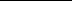 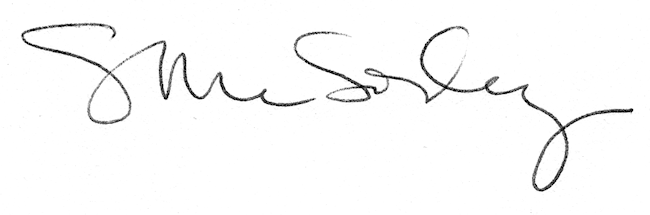 